Madrid, 22 de marzo de 2019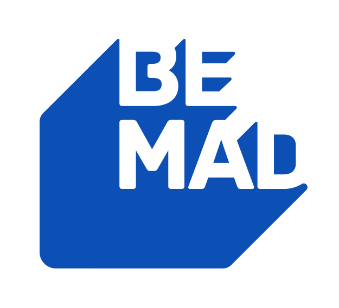 PROGRAMACIÓN DE BEMAD PARA EL SÁBADO 23 DE MARZO23/03/2019SÁBADOBEMADH.PrevCalf.Programa                                                            Ep./SerieBE MAD NATURE6:30TPMALAS PULGAS97:15TPMALAS PULGAS108:25TPMALAS PULGAS11BE MAD SPORTS9:15TPLOCOS POR LAS MOTOS3BE MAD NATURE9:40+7VETERINARIO AL RESCATE2510:00+7VETERINARIO AL RESCATE15810:40TPEL ENCANTADOR DE PERROS111:10TPEL ENCANTADOR DE PERROS9012:15TPEL ENCANTADOR DE PERROS9113:15TPEL ENCANTADOR DE PERROS92BE MAD PLANET14:10+7PLANETA CALLEJA: 'FERNANDO ALONSO'2415:50+7PLANETA CALLEJA: 'DANI ROVIRA'617:00+7PLANETA CALLEJA: 'SANTIAGO SEGURA'718:20+7PLANETA CALLEJA: 'FERNANDO TEJERO'1419:45+7PLANETA CALLEJA: 'BERTÍN OSBORNE'33BE MAD TRAVEL20:55+7CALLEJEROS VIAJEROS: 'MYKONOS Y SANTORINI'2021:50+16CALLEJEROS VIAJEROS: 'VACACIONES EN MYKONOS'162BE MAD TRAVEL22:45+18CALLEJEROS VIAJEROS: 'GRAN FIESTA GRIEGA'12523:50+18CALLEJEROS VIAJEROS: 'ISLAS DE TAILANDIA'115BE MAD LIFE1:00+16CRAZY TRIP TAILANDIA12:15+16CRAZY TRIP TAILANDIA23:10+18CRAZY TRIP TAILANDIA3BE MAD TRAVEL4:00+7CALLEJEROS VIAJEROS: 'BANGKOK'194:40+7CALLEJEROS VIAJEROS: 'BANGKOK TIENE UN PRECIO'1425:20+7CALLEJEROS VIAJEROS: 'ANDAMÁN, EL TESORO DE TAILANDIA'1846:00+7CALLEJEROS VIAJEROS: 'SINGAPUR'96